IZBIRNI PREDMET – GLEDALIŠKI KLUB – 21. tedenAPRIL 2021Dragi gledališčniki,Teja, Tjaša C., Natalija, Žiga, Nace in Tjaša K., lepo pozdravljeni.To uro vas vabim med …SLOVENSKE IGRALSKE LEGENDE – 2. del.Toliko jih je, da jih bomo spoznavali postopoma v naslednjih urah.Tokrat čakata nate igralca, ki sta povezana še družinsko. Sta namreč oče in sin.Nate čakata:ZLATKO ŠUGMANSi že slišal za film: Ne joči, Peter? V Njem je igral tudi Zlatko Šugman.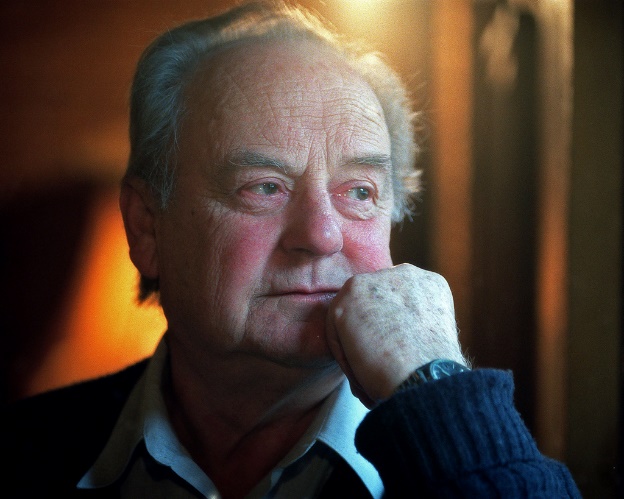 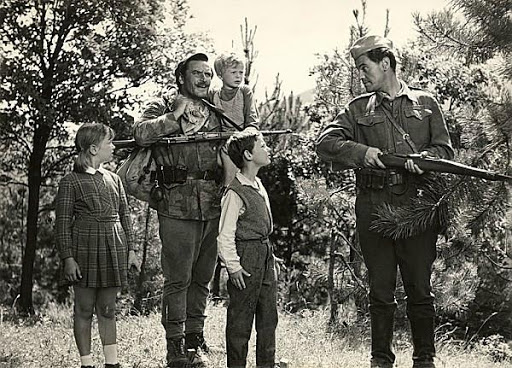 JERNEJ ŠUGMANKliknite na zanimive izseke bogate gledališke zgodbe:https://marijanzlobec.wordpress.com/2017/12/10/umrl-je-veliki-slovenski-igralec-jernej-sugman/INsinhronizacija risanke, ki jo gotovo poznaš:https://www.youtube.com/watch?v=yI058tgFIi0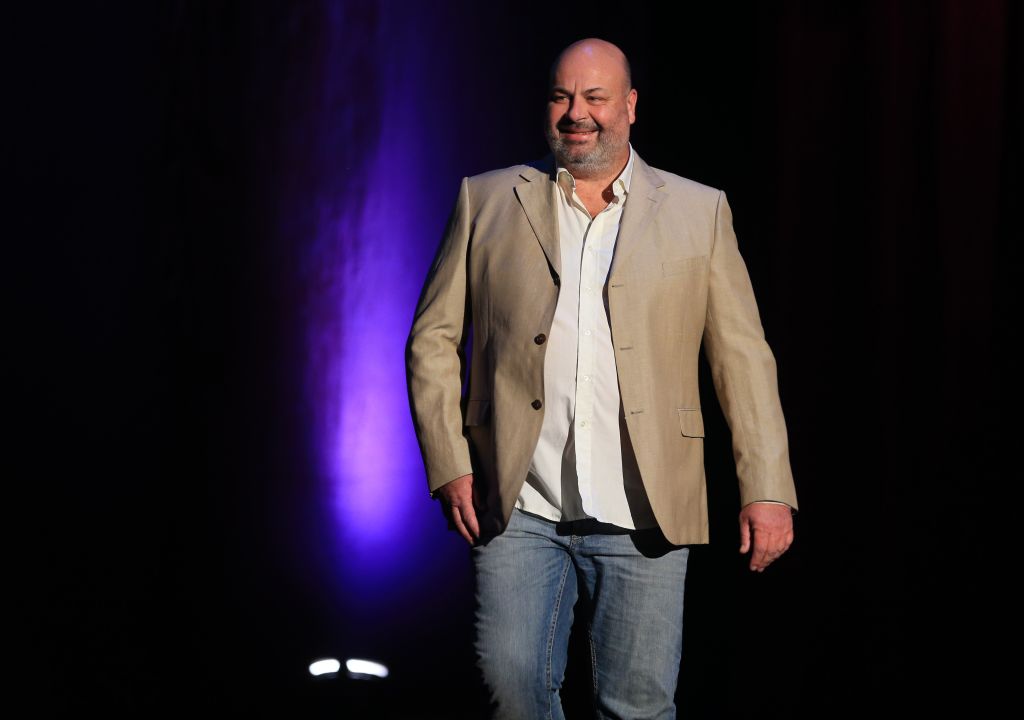 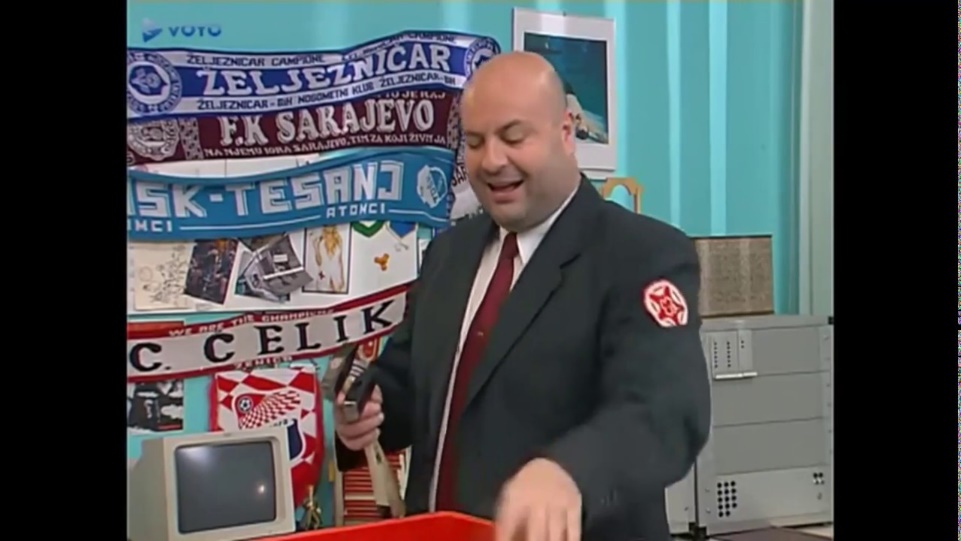 NALOGA:Tokrat spodbujam v tebi še vedno malo raziskovalnega duha.Poišči za oba igralca po en film, eno gledališko predstavo in eno nadaljevanko v kateri sta igrala svojo vlogo.Tokrat vem, da bo delo zanimivo, gotovo pa se boš ob ogledu tudi nasmejal/-a, saj sta oba igralca znana po svojem zdravem humorju.Naj vam bo ogled zanimiv!                                          Učiteljica Katja